Application for Special AssessmentBuilding Consent Authority Accreditation Programme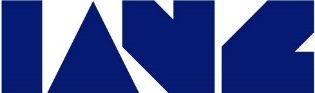 1	ApplicantOrganisation/Division/Section, etc.2	Accreditation Number3	Postal Address4	Physical Location	Street address of the primary location of the organisation to be assessed e.g. head office.	Please also provide addresses for any service centres operated (these could be listed separately and provided as an attachment) and a list of activities undertaken at each centre.5	Email Invoice address	Email address to which invoices are to be sent6	Purchase Order Number	Please provide prior to the assessment if one is required by  your organisation to pay invoices relating this assessment7	Chief Executive OfficerName		Email		8	Authorised RepresentativeName and title of the person who is the formal contact between IANZ and the BCA.Name 		Job Title		Email		DDI		Mobile		9	Responsible Manager 	Name and title of the person who is responsible for routine BCA management.Name		Job Title		Email		10	Quality Manager(s)	Name and title of the person(s) who has primary responsibility for management of the Quality System.Name		Job Title		Email		11	Attachments		Procedural documentation		Other (specify)12	Commitment to meeting accreditation requirementsWe commit to continuing to meet the requirements for accreditation as set out in the IANZ criteria documents and  the Building Consent Authority Procedures and Conditions of Accreditation including the following:We undertake to ensure that our operations, staff, facilities, and procedures will continue to fulfil the general criteria for accreditation and relevant specific criteria for accreditation.We undertake to immediately notify IANZ of any significant changes in operations, facilities, procedures or staff, which are likely to affect our accreditation or the terms in which the accreditation is expressed.We undertake to allow IANZ reasonable access to our operations, facilities and procedures, for the purpose of surveillance, routine and special assessments from time to time.We undertake to pay all fees outlined in Regulation relating to such assessments.We agree to supply any information needed for the assessment of the organisation.Signed for and on behalf of the Building Consent Authority:(This authorisation shall be made by appropriate senior management)12	Commitment to meeting accreditation requirementsWe commit to continuing to meet the requirements for accreditation as set out in the IANZ criteria documents and  the Building Consent Authority Procedures and Conditions of Accreditation including the following:We undertake to ensure that our operations, staff, facilities, and procedures will continue to fulfil the general criteria for accreditation and relevant specific criteria for accreditation.We undertake to immediately notify IANZ of any significant changes in operations, facilities, procedures or staff, which are likely to affect our accreditation or the terms in which the accreditation is expressed.We undertake to allow IANZ reasonable access to our operations, facilities and procedures, for the purpose of surveillance, routine and special assessments from time to time.We undertake to pay all fees outlined in Regulation relating to such assessments.We agree to supply any information needed for the assessment of the organisation.Signed for and on behalf of the Building Consent Authority:(This authorisation shall be made by appropriate senior management)13	Notes for ApplicantsCriteria and RulesBefore lodging a formal Application for Special Assessment, organisations should ensure that their systems, procedures and facilities continue to meet the Building (Accreditation of Building Consent Authorities) Regulations 2006 and all IANZ accreditation criteria and conditions for accreditation.FeesFees for Special Assessment are defined in the in the Building (Accreditation of Building Consent Authorities) Regulations 2006.  13	Notes for ApplicantsCriteria and RulesBefore lodging a formal Application for Special Assessment, organisations should ensure that their systems, procedures and facilities continue to meet the Building (Accreditation of Building Consent Authorities) Regulations 2006 and all IANZ accreditation criteria and conditions for accreditation.FeesFees for Special Assessment are defined in the in the Building (Accreditation of Building Consent Authorities) Regulations 2006.  